Управління освіти Первомайської міської радиЦентр науково-технічної творчості учнівської молоді                                                                                                 ЗАТВЕРДЖЕНО                                                                                                 Директор ЦНТТУМ                                                                                                   ____________ Ірина СЕМЕНОВА                                                                                                  «_____» вересня 2023 р.  Навчальний план   2022/2023 навчальний рік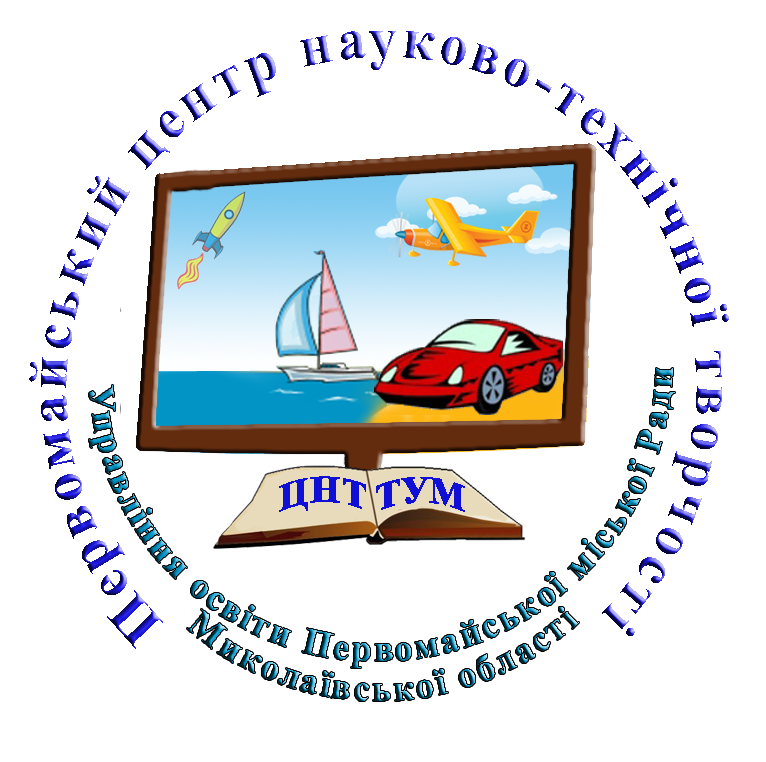 Пояснювальна записка до навчального плану Первомайського ЦНТТУМна 2022/2023 навчальний рік	Навчальний  план Первомайського ЦНТТУМ на 2022/2023 навчальний рік складений на виконання частини 2 статті 16 Закону України «Про позашкільну освіту» з урахуванням наказу МОН України від 22.07.2008 № 676 «Про затвердження Типових навчальних планів для організації навчально-виховного процесу  в позашкільних навчальних  закладах системи Міністерства освіти і науки України». Постанови Кабінету Міністрів України від 24 червня 2022 року № 711 «Про початок навчального року під час дії правового режиму воєнного стану в Україні», на  виконання листів Міністерства освіти і науки України  від 19.08.2022 р. №1/9530-22, від 30.06.2022 № 1/7322- 22 «Про організацію 2022/2023 навчального року», на підставі рішення педагогічної ради від 25.08.2022 р. ( протокол №2 від 25.08.2022 р.). Навчальний план  враховує рівні класифікації гуртків (початковий, основний, вищий), визначених Положенням про позашкільний навчальний заклад, затвердженим постановою Кабінету Міністрів України від 06.05.2001 №433, та основних напрямів позашкільної освіти. Термін навчання у гуртках обумовлюється специфікою їх діяльності та навчальними програмами.	Одними із головних завдань закладу позашкільної освіти, визначених Законом України «Про позашкільну освіту», є створення умов для творчого, інтелектуального, духовного та фізичного розвитку вихованців, пошук,  розвиток та підтримка здібних, обдарованих і талановитих дітей. Так у 2022/2023 н.р. освітня діяльність ЦНТТУМ буде спрямована на забезпечення доступної та якісної позашкільної освіти, що відповідає вимогам суспільства, запитам особистості, потребам держави й міста. На реалізацію цих завдань спрямовано ряд нормативно – правових  документів, що регламентують роботу ЦНТТУМ:Закон України «Про освіту» від 05.09.2017р. №  №2145-VIII.  Закон України «Про позашкільну освіту» від 22.06.2000 р.№1841-ІІІ.Закон України «Про організацію трудових відносин в умовах воєнного  стану»  від  15.03.2022  №2136-IXПостанова Кабінету Міністрів України від 13.03.2022 № 267 «Деякі питання затвердження фінансових документів та казначейського обслуговування в умовах воєнного стану»Постанова Кабінету Міністрів України від 06.05.2001 р. № 433 «Про затвердження переліку типів позашкільних навчальних закладів і Положення про позашкільний навчальний заклад».Листів МОН:від 27 липня 2022 р. № 1/8507-22 «Про організацію освітньої діяльності в закладах позашкільної освіти у 2022/2023 навчальному році»від 07.07.2020 № 1/9-363 Щодо застосування Порядку організації інклюзивного навчання в закладах позашкільної освіти».від 06.03.2022 № 1/3371-22 «Про організацію освітнього процесу в умовах військових дій».     від 18.03.2022 № 1\3544-22 «Про забезпечення освітнього процесу в закладах позашкільної освіти під час дії воєнного стану». від  29.03.2022  №  1/3737-22  «Про  забезпечення психологічного супроводу учасників освітнього процесу в умовах воєнного стану».       від 14.04.2022 № 1/4142-22 «Про організацію роботи закладів позашкільної освіти».Характеристика  структури навчального плану	В Первомайському центрі науково-технічної творчості учнівської молоді здійснюється комплексне навчання дітей віком від 5 до 18 років у гуртках за інтересами з врахуванням класифікації (початковий, основний, вищий).	До початкового рівня відносяться гуртки, діяльність яких спрямована на загальний розвиток вихованців, виявлення здібностей та обдарувань, прищеплення інтересу до творчої діяльності. Кількість годин на тиждень в гуртках початкового рівня становить 2-4 -6 години на тиждень (72 - 144 - 216 год. на рік)  До основного рівня відносяться гуртки,  які розвивають інтереси вихованців, учнів і слухачів, дають їм знання, практичні уміння та навички, задовольняють потреби в професійній орієнтації. Вихованці, учні і слухачі, які виявляють стійкі інтереси та здібності до конкретної творчої діяльності, відразу ж можуть бути зараховані до гуртка, секції, студії або іншого творчого об'єднання основного рівня навчання. Кількість годин на тиждень в гуртках основного рівня становить 4 - 6 - 8 годин на тиждень (144 – 216 - 288 год. на рік)  До вищого рівня відносяться гуртки, які задовольняють інтереси і потреби здібних, обдарованих і талановитих вихованців у творчій, науково-дослідницькій роботі, профільній і професійній підготовці. Кількість годин на тиждень в гуртках вищого рівня становить 6 - 8 години на тиждень (216 -288 год. на рік). Діяльність Центру науково-технічної творчості учнівської молоді у 2022/2023 навчальному році буде здійснюватися з урахуванням завдання, визначеного соціальними ініціативами Президента України, а саме: створення умов для забезпечення якісної позашкільної освіти дітей різних соціальних категорій.Поточний навчальний рік стане роком широкого охоплення технічною творчістю дітей, розвитку талантів учнівської молоді, підтримки творчих, інтелектуальних і спортивних досягнень вихованців ЦНТТУМ. З цією метою Центром науково-технічної творчості учнівської молоді проводить активну роботу щодо збільшення мережі гуртків та охоплення дітей міста науково – технічною творчістю.З огляду на зазначене, актуальними питаннями цього навчального року є:створення сприятливих умов для реалізації потенціалу  педагогічних працівників та обдарованої молоді закладу, для особистісного розвитку суб’єктів освітнього процесу;виховання  учнівської молоді  на кращих традиціях національної  культури,   патріотизму, громадянських якостей особистості;зміцнення конкурентно – спроможності закладу за рахунок підвищення ефективності  використання його методичного, технічного та інноваційного  потенціалу;забезпечення доступної та якісної позашкільної освіти, що відповідає вимогам суспільства, запитам особистості, потребам держави й міста;розбудова ефективної системи соціального партнерства ЦНТТУМ;впровадження інноваційних форм роботи щодо формування допрофільного та профільного навчання у систему освітнього процесу ЦНТТУМ; розвиток інформаційних та комунікативних технологій;підвищення рівня професійної компетенції керівників гуртків шляхом самоосвіти та активного використання  різноманітних інновацій;удосконалення змісту навчальних програм, форм і методів навчання на основі компетентнісного і діяльнісного підходів. сприяння соціальній адаптації певної категорії гуртківців;широке залучення учнівського самоврядування до вирішення питань організації освітнього процесу; покращення матеріально-технічної бази закладу та вирішення нагальних проблем.Всебічному розвитку підростаючого покоління, пошуку і підтримці талановитої та обдарованої молоді, створенню умов для розкриття  інтелектуальних, творчих та фізичних здібностей сприяють масові заходи, що проводяться ЦНТТУМ. Діяльність Центру науково-технічної творчості у 2021/2022 н. р. спрямована на виховання учнівської молоді на кращих традиціях національної  культури,   патріотизму, громадянських якостей особистості; розвиток інтересу дітей та молоді до науково-технічної творчості, розширення наукового світогляду; створення умов для набуття вихованцями техніко-технологічних умінь і навичок; активізацію раціоналізаторсько-винахідницької, конструкторської та пошукової діяльності.Робота в гуртках закладу діє за такими профілями: початково-технічний, спортивно-технічний, предметно-технічний, художньо-технічний.  Вихованці початково-технічного профілю освоюють фундаментальні навички та вміння технічної творчості.Найбільш результативними залишаються гуртки спортивно-технічного та художньо-технічного напрямку, так серед вихованців найбільша кількість перемог міжнародного, всеукраїнського та обласного рівня.В гуртках предметно-технічного профілю приділяють увагу вивченню теоретичних розділів технічних наук, розвитку навичок дослідницько-конструкторської діяльності, де особливим значенням є залучення учнів до наукової роботи, МАН. Гуртки художньо-технічного профілю завжди були найбільш чисельними, тут гуртківці освоюють різні техніки декоративно-прикладного мистецтва по виготовленню предметів домашнього вжитку. Залучення дітей молодшого шкільного віку забезпечує ранній розвиток креативного мислення й здібностей дітей, дає додаткові переваги у діагностиці технічних нахилів та уподобань дітей молодшого віку.	Освітній процес у  Первомайському ЦНТТУМ здійснюється відповідно до індивідуальних можливостей, інтересів, нахилів, здібностей вихованців з використанням різних організаційних форм роботи, визначених Положенням про позашкільний навчальний заклад, затвердженого постановою Кабінету Міністрів України від 06.05.2001 № 433: заняття, гурткова робота, індивідуальне заняття, конференція, семінар, курси, читання, вікторина, змагання, навчально-тренувальні заняття, похід, екскурсія, практична робота в лабораторіях, майстернях, а також з використанням інших форм, передбачених статутом закладу.	Відповідно до Положення про позашкільний навчальний заклад, затвердженого постановою Кабінету Міністрів України від 06.05.2001 № 433, середня наповнюваність гуртків, груп становить, як правило, 10-15 вихованців. Наповнюваність окремих гуртків (груп) установлюється директором Первомайського центру науково-технічної творчості учнівської молоді залежно від профілю, навчальних планів, програм та можливостей організації освітнього, тренувального процесу, рівнем майстерності вихованців і становить не більше 25 вихованців.Структура навчального року              Навчальний рік у Первомайському ЦНТТУМ починається 1 вересня і закінчується 31 травня. Тривалість навчального року встановлюється Міністерством освіти і науки України. З 1 до 15 вересня здійснюється комплектування груп гуртків для першого року навчання та доукомплектування груп другого та наступних років навчання. Цей період вважається робочим часом керівника гуртка, секції, студії або іншого творчого об'єднання. Навчальні заняття  груп основного і вищого рівня організовуються за семестровою системою:	І семестр - з 1 вересня 2022 року  до 31 грудня 2022 року.	ІІ семестр - з 1 січня 2023 року     до 31 травня 2023 року.	У канікулярні, вихідні та святкові дні Первомайський ЦНТТУМ працює за окремим планом, затвердженим директором.	У літній канікулярний час Первомайському ЦНТТУМ проводить роботу з вихованцями в різних організаційних формах: змагання, походи, екскурсії, збори, фестивалі, конкурси.Всього на 2022 -2023 н. р. заплановано:груп початкового рівня навчання  - 15груп основного рівня навчання – 16груп вищого рівня навчання – Всього груп: 31Навчальний план гуртківпочатково-технічного профілюВсього:    3  групи;  14 годин;  54 гуртківців.Навчальний план гуртківспортивно-технічного профілюВсього:      6 групи;    36 години;   108 гуртківців.Навчальний план гуртківхудожньо-технічного профілюВсього:   15  груп;  74  годин;   274 гуртківців.Навчальний план гуртківпредметно-технічного профілюВсього:       7 груп;    34 години;   130 гуртківців.Всьогопо Первомайському Центру науково-технічної творчості учнівської молодіДиректор  ЦНТТУМ              Ірина СЕМЕНОВА№Назва гурткаРівень навчанняРівень навчанняРівень навчанняРівень навчанняКерівник гуртка№Назва гурткапочатковийпочатковийосновнийосновнийКерівник гуртка№Назва гурткаІ рікІІ рікІ рікІІ рікКерівник гурткаПочаткове  технічне моделювання2 гр.8 год.36 чоловік-1 гр.6 год.18 чоловік-Баранська О.А.№Назва гурткаРівень навчанняРівень навчанняРівень навчанняРівень навчанняРівень навчанняРівень навчанняРівень навчання№Назва гуртка Початк.ОсновнийОсновнийОсновнийВищийВищийВищий№Назва гурткаІ рікІ рікІІ рік                                                                                                                                                                            ІІІ рікІ рікІІ рікІІІ рікКерівник гурткаАвіамодельний1 гр.4 год.18 чол.1 гр.6 год.18 чол.Чистов І.М.Авіамодельний3 гр.18 год.54 чол.Ковальов С.О.Судномодельний1 гр.8 год.18 чол.Чистов І.М.№Назва гурткаРівень навчанняРівень навчанняРівень навчанняРівень навчанняКерівник гуртка№Назва гурткапочатковийпочатковийосновнийосновнийКерівник гуртка№Назва гурткаІ рікІІ рікІ рікІІ рікКерівник гурткаСувенірна скарбничка3 гр.18 год.54 чол.Ольховська Л.М.Виготовлення сувенірів1 гр.4 год.18 чол.2 гр.12 год.36 чол.Ротар А.Е.Фотомистецтво2 гр.8 год.38 чол.Доброва Л.Л.Фотомистецтво2 гр.8 год.38 чол.Баранська О.А.ФотомистецтвоБаранська О.А.Сувенірна майстерня1 гр.4 год.18 чол.2 гр.12 год.36 чол.Нужна К.В.Декоративно-прикладне мистецтво2 гр.8 год.36 чол. Ротар А.Е.№Назва гурткаРівень навчанняРівень навчанняРівень навчанняРівень навчанняРівень навчанняРівень навчанняРівень навчання№Назва гуртка Почат.ОсновнийОсновнийОсновнийВищийВищийВищий№Назва гурткаІ рікІ рікІІ рікІІІ рікІ рікІІ рікІІІ рікКерівник гурткаСучасне комп’ютерне програмування 2 гр.12 год.36 чол.Семенова О.А.Радіоелектронне конструювання1 гр.6 год.18 чол.Семенова О.А.Юні користувачі ПК2 гр.8 год.38 чол.Нужна К.В.Юні користувачі ПК2 гр.8 год.38 чол.Семенова І.В.№ п/ппрофільКількість гуртківКількість годинКількість вихованців1Початково - технічний314542Спортивно - технічний6361083Художньо - технічний15742744Предметно-технічний734130Всього:Всього:31158566